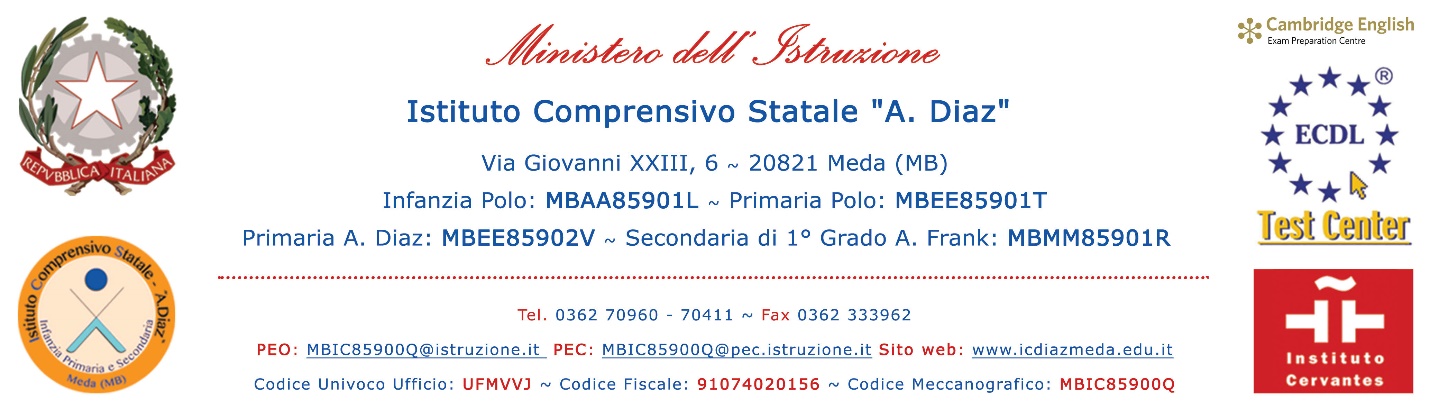 SCELTA DEI LIBRI DI TESTO PER L'ANNO SCOLASTICO ______ / ______MATERIA: _______________________________________________________________________CLASSE: ____________________ SEZIONE: ____________ PLESSO: ______________________AUTORE: __________________________ TITOLO: _____________________________________CASA EDITRICE: _________________________________________________________________N.B.: inserire il codice ISBN e NON il codice del libro digitale.PREZZO IN EURO: ________________________R E L A Z I O N E________________________________________________________________________________________________________________________________________________________________________________________________________________________________________________________________________________________________________________________________________________________________________________________________________________________________________________________________________________________________________________________________________________________________________________Meda, ____________________Protocollo __________	Data ______________	Riservato all'Ufficio SegreteriaNUOVA ADOZIONECONFERMADA ACQUISTARE: Sì NoCodice libro ISBNI DOCENTII DOCENTI______________________________________________________________________________________________________________________________________________________________________________________________